NLC Maths and Numeracy Learning at Home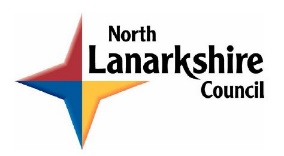 Second Level: Number and Number ProcessesDivision Divide the numbers by the number in the middle. 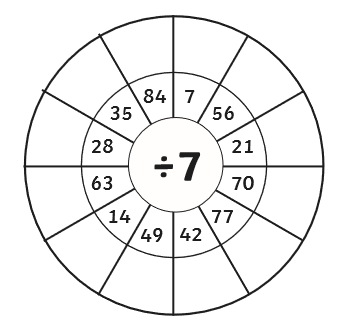 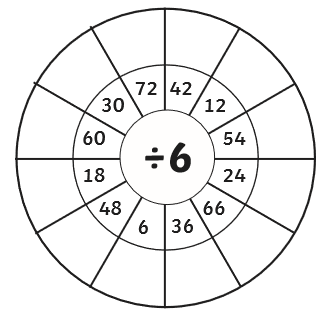 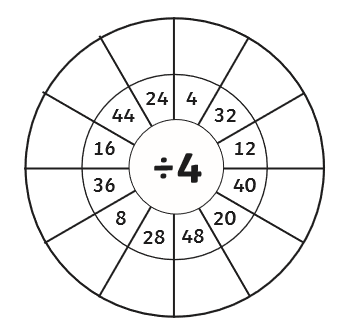 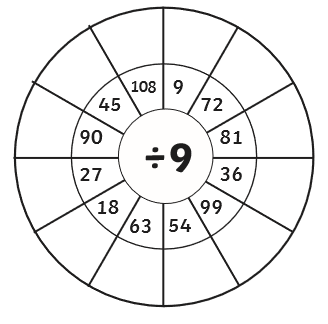 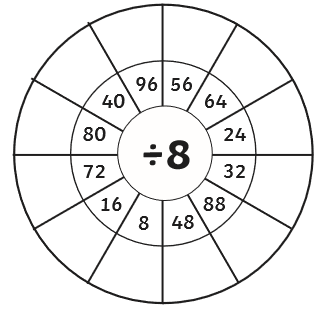 